Конспект урока по математике 2 «Б» классаОстрикова Елена Евгеньевнаучитель начальных классовГКОУ РО школа-интернат VI видаг. ВолгодонскаТема:  «Путешествие в страну математики».Цель: закрепить навыки сложения и вычитания в пределах10.Задачи: 1) Выявить у учащихся уровень знаний состава 10; умение выполнять действия сложения и вычитания в пределах 10.2) Развивать воображение, память, мышление.3) Воспитывать дружеские отношения между одноклассниками. 4) Развивать тонкую моторику пальцев рук.Оборудование: портрет К. И. Чуковского, рисунки с изображением зверей, попугая, доктора Айболита, автобуса, самолета, мышонка, пальчиков. Карточки с математическими заданиями.Ход урока:I. Организационный момент.  Начинается урок,
Он пойдёт ребятам впрок.
Постарайтесь всё понять -
И внимательно считать.II. Сообщение темы и цели урока.У. Ребята, все вы знаете произведение Корнея Ивановича Чуковского «Доктор Айболит». 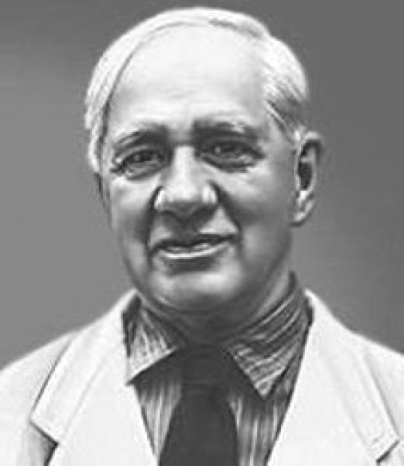 Это сказочный доктор, лечит зверей. Сегодня мы побываем у него в гостях и вы должны показать, как научились решать примеры, как вы знаете состав чисел, а значит, будут нужны ваши дружба и внимательность.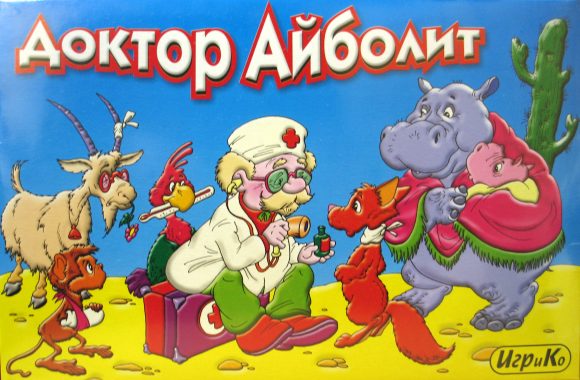 III. Устный счет.На доске висят рисунки с изображением зверей, у каждого из них свой порядковый номер. Они расположены не по порядку. Расположить зверей по порядку.У. Добрый доктор Айболит,Он под деревом сидит.Приходи к нему лечитьсяИ корова, и волчица,И жучок, и червячок, и медведица.Всех излечит, исцелитДобрый доктор Айболит.-Больных у доктора Айболита всегда много. А как вы думаете, попадут ли они на прием, если будут стоять в таком порядке?Д. Нет. Числа 3 и 8 стоят не на своих местах.У. Кто пойдет на прием к доктору первым?Кто последний?Кто зайдет после медведя? Перед бобром? Между кротом и слоном?IV. Тема урока1.Решение примеров в пределах 10. У. Каждому больному, доктор выписал лекарство. А кому какое нужно, мы узнаем, решив примеры. Дети прикрепляют пример к животному с нужным ответом. 9-2     3+3    5+3   5+5     1+1    7-4   4+5   8-3    4-3    5-1У. Мы очень надеемся, что, приняв это лекарство, звери поправятся.2. Пальчиковая гимнастика.а) Пальчики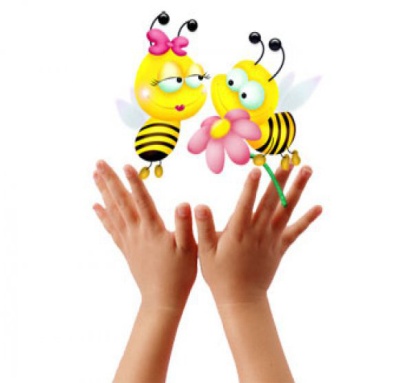 б)  МышкаМышка в норку пробралась,
(Делаем двумя ручками крадущиеся движения)
На замочек заперлась.                                                                          
(Слегка покачиваем скрещенными в замок пальчиками)
В дырочку она глядит,
(Делаем пальчиками колечко)
На заборе кот сидит!
(Прикладываем ручки к голове как ушки и шевелим пальчиками) 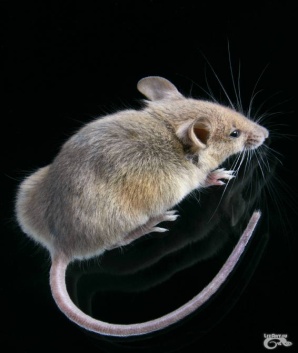 3. Работа с геометрическим материаломЗазвонил телефон(магнитофонная запись).-Наши детки заболели. Приезжайте в Африку скорей и вылечите наших малышей.У. На чем мы будем добираться, вы узнаете, отгадав загадку.Кто мне скажет, что за птица
В небесах, как ветер, мчится,
Белый чертит за собой
След в лазури голубой?
А ведёт её пилот! –
Что же это? – … (Самолёт)!Учитель открывает на доске рисунок самолета из треугольной мозаики.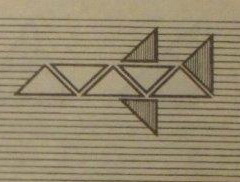 У. Из каких геометрических фигу состоит самолет?Д. Из треугольников.У. А сколько треугольников посчитайте?Д. 104. Состав числа 10У. На доске карточки с примерами, надо выбрать такие, которые выражали бы состав числа 10.1+9   8+2  9+1  3+7  5+5  6+4  2+8  3+6  4+6  5+4  7+3  5+5  9+15. Физминутка «Самолет».Мы садимся в самолет, (Дети приседают) Отправляемся в полет! («Заводят» самолет, встают, говорят: «ж-жу») Мы летим над облаками. (Руки в стороны) Машем папе, машем маме. (По очереди обеими руками) Видим, как течет река, (Показывают руками волны) Видим лодке рыбака. («Забрасывают» удочку) Осторожнее: гора! (Наклоняются влево, вправо, говорят : «ж-жу») Приземляться нам пора! (Приседают) 6. Найди 10 отличий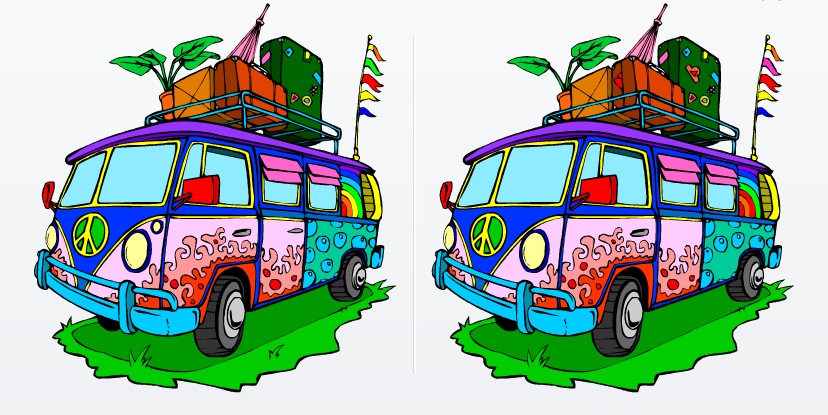 У.Наш самолет совершил посадку. Перед нами автобус. Для того чтоб отправиться в путь нам надо найти отличия. Какие отличия вы нашли?Каждому ученику раздаются карточки.Ответы детей.7. Раскрашивание рисунка.У. Ой, смотрите,  перед нами шумит и бушует море. Вон корабль, а на мачте корабля кто-то сидит и нас встречает. Кто это?Д. Попугай.У. А чтобы попугай показал нам дорогу к больным зверям, нам надо решив примеры, раскрасить картинку в нужные цвета.Детям выдаются рисунки с условными обозначениями: каждому ответу свой цвет.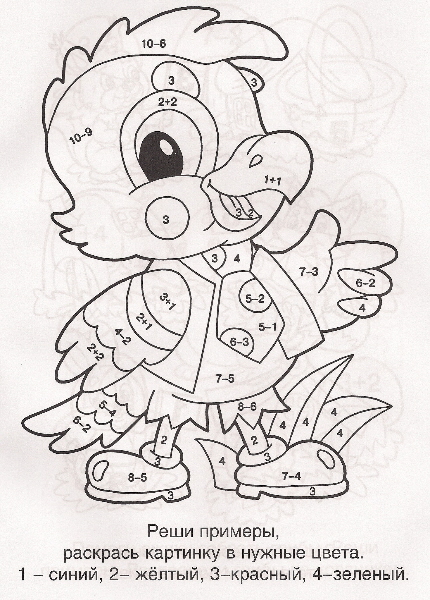 У. Попугай показал дорогу Айболиту к больным зверям. Доктор смог их вылечить.V.Итог.У. О других приключениях доктора Айболита вы сможете узнать из книги (показ книги), которую можно взять в библиотеке. Интересного вам чтения. Урок окончен.На моей руке пять пальцев, 
Пять хватальцев, пять держальцев.Сжимаем и разжимаем кулачки.Чтоб играть и чтоб пилить, 
Чтобы брать и чтоб дарить. 
Их нетрудно сосчитать: Попеременно ударяем кулак о кулак, и ладонь о ладонь. Раз, два, три, четыре, пять! Разжимаем пальчики на обеих руках, начиная с большого.